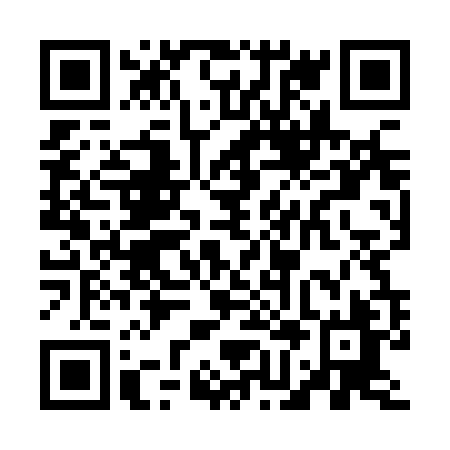 Prayer times for Adam Chuhan, PakistanWed 1 May 2024 - Fri 31 May 2024High Latitude Method: Angle Based RulePrayer Calculation Method: University of Islamic SciencesAsar Calculation Method: ShafiPrayer times provided by https://www.salahtimes.comDateDayFajrSunriseDhuhrAsrMaghribIsha1Wed3:465:1612:013:426:468:172Thu3:445:1512:013:426:468:183Fri3:435:1412:013:426:478:194Sat3:425:1312:003:426:488:205Sun3:415:1212:003:426:498:216Mon3:395:1212:003:426:498:227Tue3:385:1112:003:426:508:238Wed3:375:1012:003:426:518:249Thu3:365:0912:003:426:528:2510Fri3:355:0812:003:426:528:2611Sat3:345:0712:003:426:538:2712Sun3:335:0712:003:426:548:2813Mon3:325:0612:003:426:558:2914Tue3:315:0512:003:426:558:3015Wed3:305:0412:003:426:568:3116Thu3:295:0412:003:426:578:3217Fri3:285:0312:003:426:578:3318Sat3:275:0312:003:436:588:3419Sun3:265:0212:003:436:598:3520Mon3:255:0112:003:436:598:3621Tue3:245:0112:003:437:008:3722Wed3:235:0012:003:437:018:3823Thu3:225:0012:003:437:028:3924Fri3:224:5912:013:437:028:4025Sat3:214:5912:013:437:038:4126Sun3:204:5812:013:437:038:4227Mon3:194:5812:013:437:048:4328Tue3:194:5812:013:447:058:4429Wed3:184:5712:013:447:058:4430Thu3:184:5712:013:447:068:4531Fri3:174:5712:013:447:078:46